武汉市第五医院伦理委员会委员履历表姓名刘艳屏性别女出生年月出生年月1975.2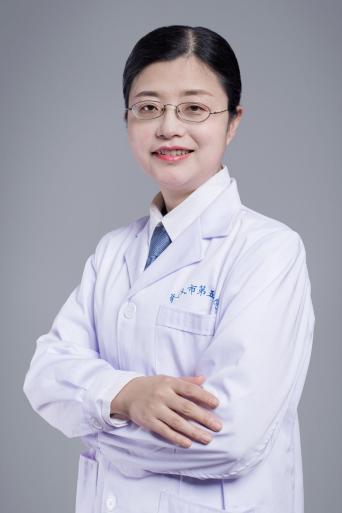 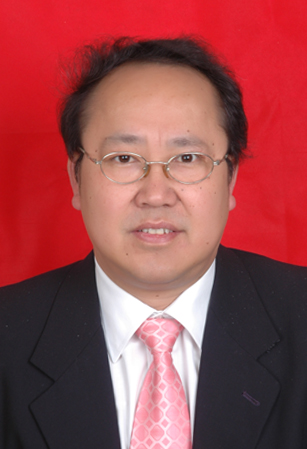 党派共产党员民族汉籍贯籍贯武汉 工作 单位武汉市第五医院武汉市第五医院武汉市第五医院职务职称职务职称主任医师 通讯 地址武汉市第五医院武汉市第五医院武汉市第五医院武汉市第五医院武汉市第五医院武汉市第五医院邮编430050430050E-mailE-mail1500371412@qq.com1500371412@qq.com1500371412@qq.com手机13886153229 13886153229 办公电话办公电话13886153229 13886153229 13886153229 个人简历1994-1999   同济医科大学医疗系临床专业五年制    本科2006-2009   武汉大学医学院肿瘤放疗专业          硕士1999-2004   武汉市第五医院肿瘤中心              医师2004-2013   武汉市第五医院肿瘤中心              主治医师2013-2021   武汉市第五医院肿瘤中心              副主任医师2022至今   武汉市第五医院肿瘤中心              主任医师1994-1999   同济医科大学医疗系临床专业五年制    本科2006-2009   武汉大学医学院肿瘤放疗专业          硕士1999-2004   武汉市第五医院肿瘤中心              医师2004-2013   武汉市第五医院肿瘤中心              主治医师2013-2021   武汉市第五医院肿瘤中心              副主任医师2022至今   武汉市第五医院肿瘤中心              主任医师1994-1999   同济医科大学医疗系临床专业五年制    本科2006-2009   武汉大学医学院肿瘤放疗专业          硕士1999-2004   武汉市第五医院肿瘤中心              医师2004-2013   武汉市第五医院肿瘤中心              主治医师2013-2021   武汉市第五医院肿瘤中心              副主任医师2022至今   武汉市第五医院肿瘤中心              主任医师1994-1999   同济医科大学医疗系临床专业五年制    本科2006-2009   武汉大学医学院肿瘤放疗专业          硕士1999-2004   武汉市第五医院肿瘤中心              医师2004-2013   武汉市第五医院肿瘤中心              主治医师2013-2021   武汉市第五医院肿瘤中心              副主任医师2022至今   武汉市第五医院肿瘤中心              主任医师1994-1999   同济医科大学医疗系临床专业五年制    本科2006-2009   武汉大学医学院肿瘤放疗专业          硕士1999-2004   武汉市第五医院肿瘤中心              医师2004-2013   武汉市第五医院肿瘤中心              主治医师2013-2021   武汉市第五医院肿瘤中心              副主任医师2022至今   武汉市第五医院肿瘤中心              主任医师1994-1999   同济医科大学医疗系临床专业五年制    本科2006-2009   武汉大学医学院肿瘤放疗专业          硕士1999-2004   武汉市第五医院肿瘤中心              医师2004-2013   武汉市第五医院肿瘤中心              主治医师2013-2021   武汉市第五医院肿瘤中心              副主任医师2022至今   武汉市第五医院肿瘤中心              主任医师1994-1999   同济医科大学医疗系临床专业五年制    本科2006-2009   武汉大学医学院肿瘤放疗专业          硕士1999-2004   武汉市第五医院肿瘤中心              医师2004-2013   武汉市第五医院肿瘤中心              主治医师2013-2021   武汉市第五医院肿瘤中心              副主任医师2022至今   武汉市第五医院肿瘤中心              主任医师学术成果市级科技进步奖1项，科技成果3项。主持或参与省部级、市级课题10余项。发表学术论文10余篇，其中SCI5篇，中华系列1篇。兼任中国医师协会放射外科专委会委员吴阶平医学基金会肿瘤放疗专委会委员及消化专业常委中国生物医学工程学会精确放疗专业委员会伽马刀专业常委中部肿瘤放疗联盟（CC-RTOG）委员中华医学会湖北分会肿瘤学分会第六届委员会委员中国医疗保健国际交流促进会肿瘤姑息治疗与人文关怀分会委员中华医学会湖北分会放射肿瘤分会第六届委员会委员湖北省临床肿瘤学会（ESCO）第一、二届理事会理事湖北省临床肿瘤学会（ESCO）精准放疗专家委员会常委湖北省抗癌协会鼻咽癌专业委员会常委湖北省抗癌协会热疗专业委员会常委省微循环协会肿瘤专业委员会常委省抗癌协会中西医结合专委会常委市级科技进步奖1项，科技成果3项。主持或参与省部级、市级课题10余项。发表学术论文10余篇，其中SCI5篇，中华系列1篇。兼任中国医师协会放射外科专委会委员吴阶平医学基金会肿瘤放疗专委会委员及消化专业常委中国生物医学工程学会精确放疗专业委员会伽马刀专业常委中部肿瘤放疗联盟（CC-RTOG）委员中华医学会湖北分会肿瘤学分会第六届委员会委员中国医疗保健国际交流促进会肿瘤姑息治疗与人文关怀分会委员中华医学会湖北分会放射肿瘤分会第六届委员会委员湖北省临床肿瘤学会（ESCO）第一、二届理事会理事湖北省临床肿瘤学会（ESCO）精准放疗专家委员会常委湖北省抗癌协会鼻咽癌专业委员会常委湖北省抗癌协会热疗专业委员会常委省微循环协会肿瘤专业委员会常委省抗癌协会中西医结合专委会常委市级科技进步奖1项，科技成果3项。主持或参与省部级、市级课题10余项。发表学术论文10余篇，其中SCI5篇，中华系列1篇。兼任中国医师协会放射外科专委会委员吴阶平医学基金会肿瘤放疗专委会委员及消化专业常委中国生物医学工程学会精确放疗专业委员会伽马刀专业常委中部肿瘤放疗联盟（CC-RTOG）委员中华医学会湖北分会肿瘤学分会第六届委员会委员中国医疗保健国际交流促进会肿瘤姑息治疗与人文关怀分会委员中华医学会湖北分会放射肿瘤分会第六届委员会委员湖北省临床肿瘤学会（ESCO）第一、二届理事会理事湖北省临床肿瘤学会（ESCO）精准放疗专家委员会常委湖北省抗癌协会鼻咽癌专业委员会常委湖北省抗癌协会热疗专业委员会常委省微循环协会肿瘤专业委员会常委省抗癌协会中西医结合专委会常委市级科技进步奖1项，科技成果3项。主持或参与省部级、市级课题10余项。发表学术论文10余篇，其中SCI5篇，中华系列1篇。兼任中国医师协会放射外科专委会委员吴阶平医学基金会肿瘤放疗专委会委员及消化专业常委中国生物医学工程学会精确放疗专业委员会伽马刀专业常委中部肿瘤放疗联盟（CC-RTOG）委员中华医学会湖北分会肿瘤学分会第六届委员会委员中国医疗保健国际交流促进会肿瘤姑息治疗与人文关怀分会委员中华医学会湖北分会放射肿瘤分会第六届委员会委员湖北省临床肿瘤学会（ESCO）第一、二届理事会理事湖北省临床肿瘤学会（ESCO）精准放疗专家委员会常委湖北省抗癌协会鼻咽癌专业委员会常委湖北省抗癌协会热疗专业委员会常委省微循环协会肿瘤专业委员会常委省抗癌协会中西医结合专委会常委市级科技进步奖1项，科技成果3项。主持或参与省部级、市级课题10余项。发表学术论文10余篇，其中SCI5篇，中华系列1篇。兼任中国医师协会放射外科专委会委员吴阶平医学基金会肿瘤放疗专委会委员及消化专业常委中国生物医学工程学会精确放疗专业委员会伽马刀专业常委中部肿瘤放疗联盟（CC-RTOG）委员中华医学会湖北分会肿瘤学分会第六届委员会委员中国医疗保健国际交流促进会肿瘤姑息治疗与人文关怀分会委员中华医学会湖北分会放射肿瘤分会第六届委员会委员湖北省临床肿瘤学会（ESCO）第一、二届理事会理事湖北省临床肿瘤学会（ESCO）精准放疗专家委员会常委湖北省抗癌协会鼻咽癌专业委员会常委湖北省抗癌协会热疗专业委员会常委省微循环协会肿瘤专业委员会常委省抗癌协会中西医结合专委会常委市级科技进步奖1项，科技成果3项。主持或参与省部级、市级课题10余项。发表学术论文10余篇，其中SCI5篇，中华系列1篇。兼任中国医师协会放射外科专委会委员吴阶平医学基金会肿瘤放疗专委会委员及消化专业常委中国生物医学工程学会精确放疗专业委员会伽马刀专业常委中部肿瘤放疗联盟（CC-RTOG）委员中华医学会湖北分会肿瘤学分会第六届委员会委员中国医疗保健国际交流促进会肿瘤姑息治疗与人文关怀分会委员中华医学会湖北分会放射肿瘤分会第六届委员会委员湖北省临床肿瘤学会（ESCO）第一、二届理事会理事湖北省临床肿瘤学会（ESCO）精准放疗专家委员会常委湖北省抗癌协会鼻咽癌专业委员会常委湖北省抗癌协会热疗专业委员会常委省微循环协会肿瘤专业委员会常委省抗癌协会中西医结合专委会常委市级科技进步奖1项，科技成果3项。主持或参与省部级、市级课题10余项。发表学术论文10余篇，其中SCI5篇，中华系列1篇。兼任中国医师协会放射外科专委会委员吴阶平医学基金会肿瘤放疗专委会委员及消化专业常委中国生物医学工程学会精确放疗专业委员会伽马刀专业常委中部肿瘤放疗联盟（CC-RTOG）委员中华医学会湖北分会肿瘤学分会第六届委员会委员中国医疗保健国际交流促进会肿瘤姑息治疗与人文关怀分会委员中华医学会湖北分会放射肿瘤分会第六届委员会委员湖北省临床肿瘤学会（ESCO）第一、二届理事会理事湖北省临床肿瘤学会（ESCO）精准放疗专家委员会常委湖北省抗癌协会鼻咽癌专业委员会常委湖北省抗癌协会热疗专业委员会常委省微循环协会肿瘤专业委员会常委省抗癌协会中西医结合专委会常委委员签名刘艳屏刘艳屏刘艳屏刘艳屏刘艳屏刘艳屏刘艳屏